The Story:  Jesus had returned to Galilee and began teaching in the synagogue in the nearby towns. Then he was asked to teach in Nazareth.  Jesus read Isaiah’s words from the scroll.In the story today, Jesus tells the people that he was the person that Isaiah wrote about. The people are amazed at his words, but they only see Jesus as Joseph’s son. To respond to God’s message the people have to be open to God. Jesus reminds them that Elijah was sent from Israel to the widow Zarephath, and Elisha healed the Syrian, Naaman. Jesus does not heal any people in Nazareth. The people become angry and try to push Jesus off a cliff.  Jesus walks through the crowd and leaves unharmed. Story Video: https://www.youtube.com/watch?v=IOSMoMbnKRk 26. Jesus Starts His Ministry–unfoldingWord® Open Bible Stories  Aug 23, 2019Talk about: The words that Jesus read to the people at Nazareth said “God’s Spirit is on me. God has chosen me to bring good news to the poor, the prisoners, the blind and the mistreated”.  How did Jesus fulfill the words of Isaiah the prophet? What do Isaiah’s words mean to us today? When Jesus talks about the poor, he means not only those without money, but also those who are troubled or don’t know what to believe in (the poor in spirit).  How are you a prisoner? What keeps you blind?Music Videos: https://youtu.be/xT_8U8oTUm0 VBS 2013: Go Serve Our World  Feb 28, 2013 https://youtu.be/G934cBXLbJA  I Want To Be A Christian - Kids Bible Song With Lyrics Aug 27, 2018Family ActivityTalk about how our churches and others in the community help the poor, the sick and those in prison. Can you as a family help in any of these ministries?  Perhaps you could make up bags with items for the homeless or for the Food Bank. 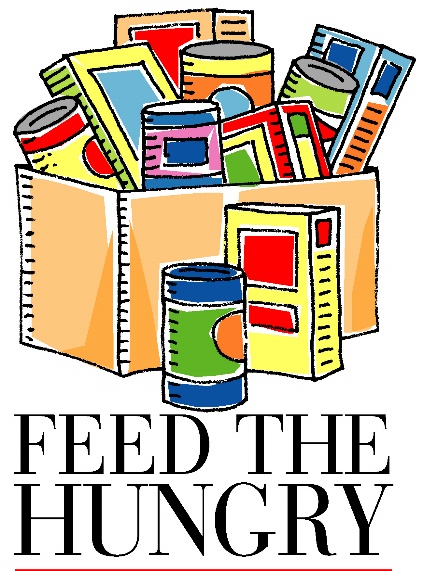 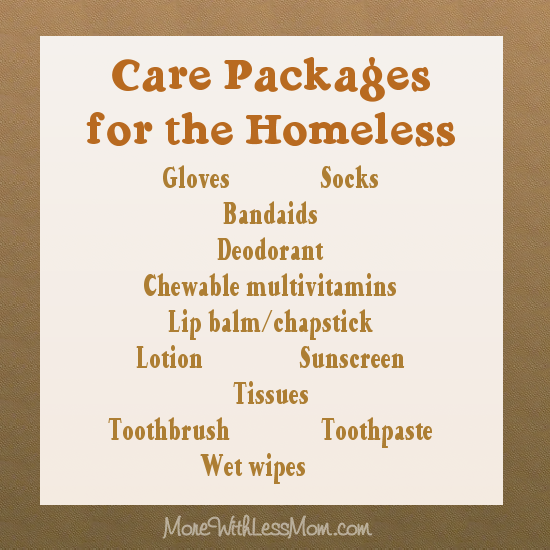 God Sightings:  Think of all the wonderful things you can see; things created by God- our families you, me stars, sun, moon, animals, birds, and everything!  We are looking at ways we see what God is doing or has done all around you.  A God Sighting might be a hug or a beautiful sunrise or sunset.  You can be a God Sighting by being kind to others.  My God Sighting: ________________Faith and Prayer: Loving God, we thank you for the many people in our world who are helping others.  Show us how to serve our community by feeding the poor, taking care of the sick and helping those in prison. Amen For Youth (grade 6 and up)Think about: Jesus does not do any miracles in his hometown. Why didn’t they receive benefit from Jesus’ ministry? Do you think that Jesus should do ministry for the church first? Should your concern be for the marginalized and vulnerable and for those beyond the boundaries of our local congregation? How do you put those ideas into action?Music Video: https://youtu.be/sAg7rn7fH3Q   Rend Collective - Rescuer (Good News) [Official Music Video]Aug 25, 2017